Рабочий лист № 11.Рассмотрите рисунки.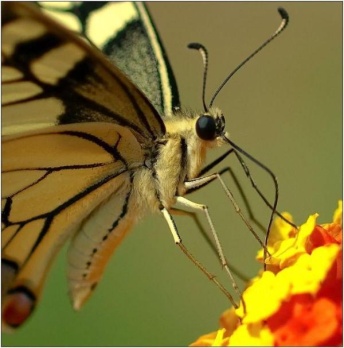 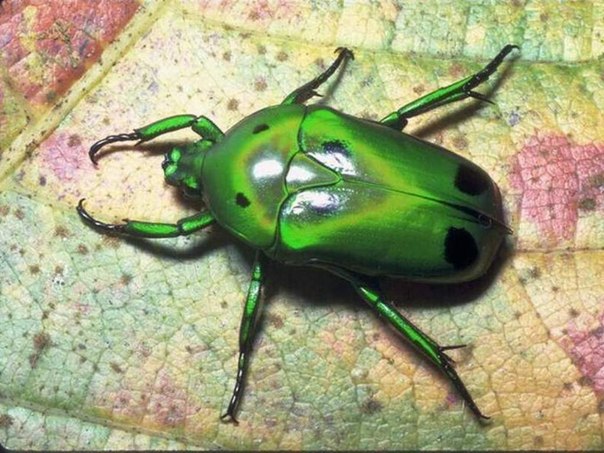 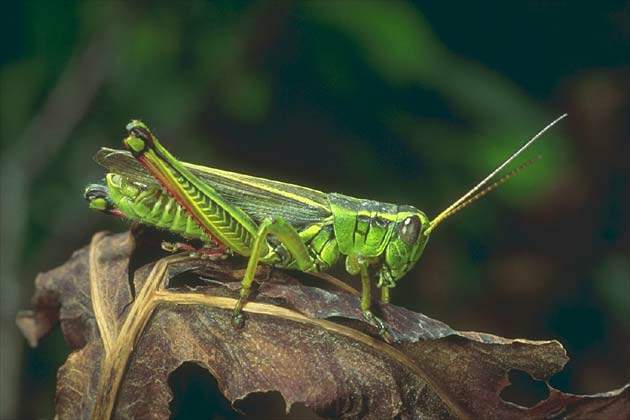 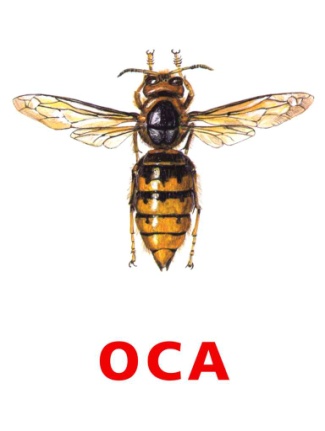 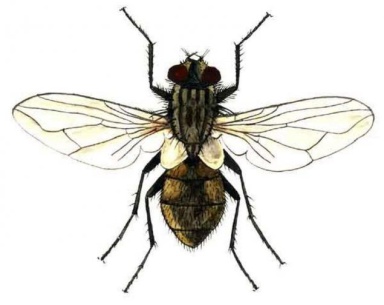 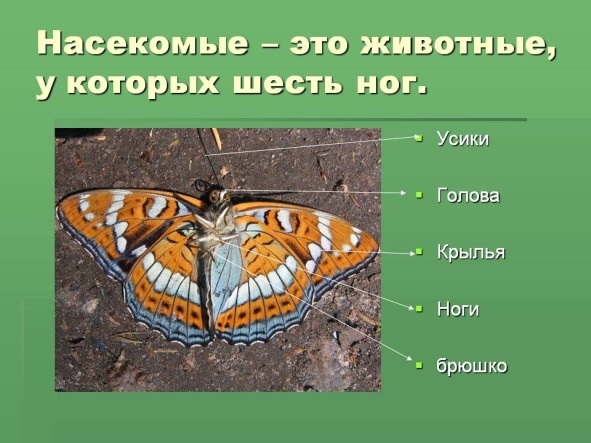 2.Посчитайте,  сколько ножек у этих животных.Запишите:_________________________________________________________________.3.Рассмотрите головы этих животных. Что все эти животные имеют на голове? Запишите:_________________________________________________________________.4.Как выглядит тело этого животного? Из скольких частей оно состоит? 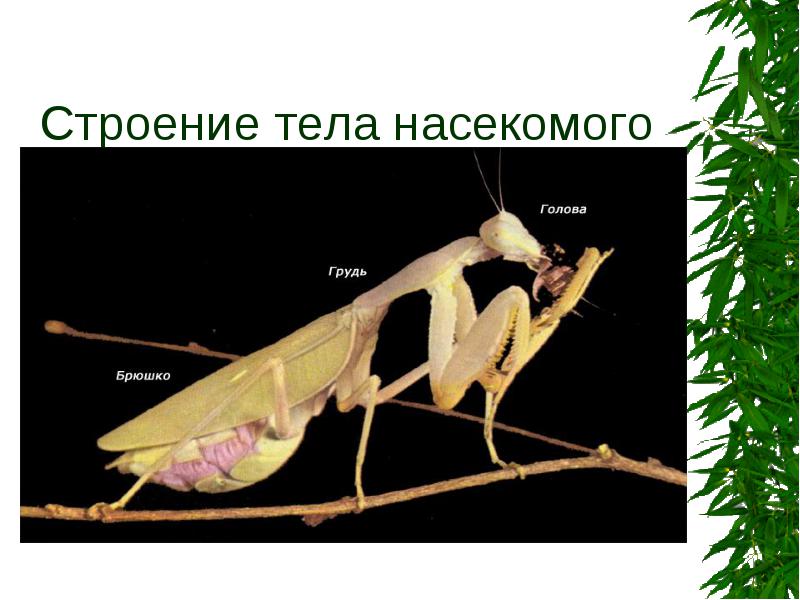 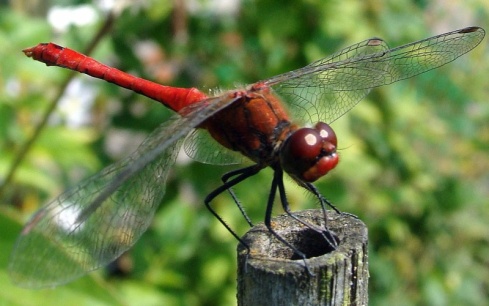 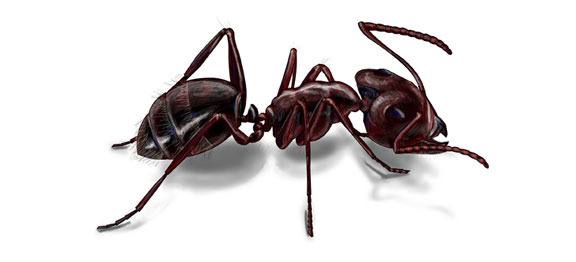 Запишите:_________________________________________________________________.5. Вы выполнили задания? Сделайте вывод.Бабочка, жук,кузнечик, муха, оса, муравей, стрекоза - это животные. У них ____ног, на голове _________________________, тело состоит из ________________частей.Справка: Животные, у которых 6 ног (три пары)- это НАСЕКОМЫЕ. Их так назвали, потому что на теле есть поперечные полоски – насечки.Насекомые летают, быстро бегают. Главный признак насекомых – 6 ног.6.Расскажите об этом своим товарищам.